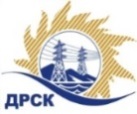 Акционерное Общество«Дальневосточная распределительная сетевая компания»Протокол процедуры переторжкиСПОСОБ И ПРЕДМЕТ ЗАКУПКИ: запрос предложений в электронной форме на право заключения договора: Мероприятия по подключению новых потребителей мощностью до 15 кВт для нужд филиала ХЭС. Лот № 9801-КС-КС ПИР СМР-2020-ДРСКНМЦ ЛОТА (в соответствии с Извещением о закупке): 19 500 000 рублей без учета НДС ОТМЕТИЛИ:В соответствии с решением Закупочной комиссии (Протокол № 27/УКС-Р от 28.10.2019) к процедуре переторжки были допущены следующие участники: АО "Востоксельэлектросетьстрой" ИНН/КПП 2702011141/272501001 ОГРН 1022701403944, ООО "ДАЛЬЭНЕРГОТЕХСТРОЙ" ИНН/КПП 2723147224/272301001 ОГРН 1122723001103, ООО 'Актис Капитал' ИНН/КПП 2724160066/272301001 ОГРН 1122724000420, ООО "НАНОЭНЕРГОМОНТАЖ" ИНН/КПП 9729280715/772901001 ОГРН 1197746100782, ООО "АМУР - ЭП" ИНН/КПП 2724046821/272401001 ОГРН 1022701285914, ООО "ДТЭН" ИНН/КПП 2721214965/272101001 ОГРН 1152721001157;Предмет переторжки: суммарная цена на каждую единицу всех видов работ;Участие в процедуре переторжки принял 1 (один) участник;Процедура переторжки осуществлялась с использованием средств электронной торговой площадки Торговая площадка Системы https://rushydro.roseltorg.ru в присутствии секретаря Закупочной комиссии.Дата и время начала процедуры переторжки 31.10.2019 в 16:00;Место проведения процедуры переторжки: на Торговой площадке Системы https://rushydro.roseltorg.ru автоматически;В результате проведения переторжки условия заявок на участие в закупке были изменены следующим образом:
Секретарь комиссии 1 уровня АО «ДРСК»	М.Г. ЕлисееваКоврижкина Е.Ю. Тел. 397208№ 19/УКС-П31.10.2019№п/пНаименование Участника и/или идентификационный номерДата и время регистрации заявкиСредняя суммарная цена на каждую единицу товара, работы, руб. без НДС до переторжки, 
руб. без НДССредняя суммарная цена на каждую единицу товара, работы, руб. без НДС после переторжки, 
руб. без НДСАО "Востоксельэлектросетьстрой" 
ИНН/КПП 2702011141/272501001 
ОГРН 102270140394409.10.2019 08:496 479 526,676 479 526,67ООО "ДАЛЬЭНЕРГОТЕХСТРОЙ" 
ИНН/КПП 2723147224/272301001 
ОГРН 112272300110310.10.2019 06:196 479 526,676 479 526,67ООО «Актис Капитал» 
ИНН/КПП 2724160066/272301001 
ОГРН 112272400042010.10.2019 10:076 479 526,676 460 026.67ООО "НАНОЭНЕРГОМОНТАЖ" 
ИНН/КПП 9729280715/772901001 
ОГРН 119774610078210.10.2019 10:286 479 526,676 479 526,67ООО "АМУР - ЭП" 
ИНН/КПП 2724046821/272401001 
ОГРН 102270128591411.10.2019 06:146 479 526,676 479 526,67ООО "ДТЭН" 
ИНН/КПП 2721214965/272101001 
ОГРН 115272100115711.10.2019 07:126 479 526,676 479 526,67